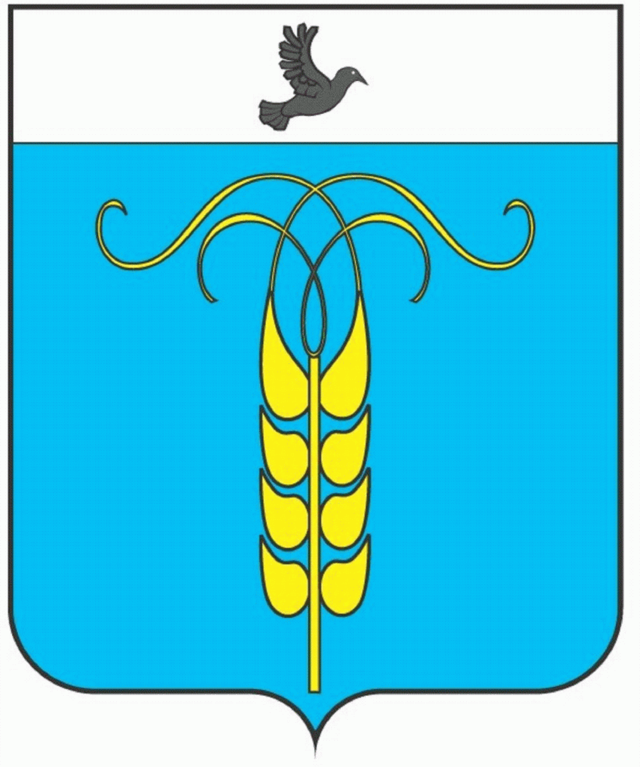 В соответствии с Федеральным законом от 06.10.2003г. № 131-ФЗ «Об общих принципах организации местного самоуправления в Российской Федерации», Законом Российской Федерации от 27.12.1991г. № 2124-1 «О средствах массовой информации», Уставом Грачевского муниципального района Ставропольского края Совет Грачевского муниципального района Ставропольского края Р Е Ш И Л:	1. Внести изменения в решение Совета Грачевского муниципального района от 17 сентября 2013 года № 56-III "Об учреждении печатного средства массовой информации Грачевского муниципального района – газеты "Грачевский вестник":         1.1. Пункт 7 Положения о печатном средстве массовой информации органов местного самоуправления Грачевского муниципального района Ставропольского края - газете «Грачевский вестник» изложить в новой редакции:        "7. Порядок подготовки номера издания7.1. Материалы, составляющие разделы номера издания, формируются в хронологическом порядке. В случае отсутствия на момент подготовки очередного номера издания одного или нескольких разделов данный номер может быть издан без этих разделов.7.2. Документы и иные материалы, предусмотренные к публикации в  «Грачевском вестнике», поступают непосредственно от главы Грачевского муниципального района Ставропольского края, председателя Совета Грачевского муниципального района Ставропольского края, отделов  администрации Грачевского муниципального района Ставропольского края ответственному исполнителю,  определенному правовым актом администрации Грачевского муниципального района Ставропольского края.7.3. Ответственный исполнитель осуществляет следующие функции:обобщает и согласовывает в установленном порядке поступившие материалы;организует получение документов и иных материалов, подлежащих публикации в «Грачевском вестнике»;обеспечивает контроль за сроками подготовки и выпуска издания на должном полиграфическом уровне и организует его распространение;определяет тираж «Грачевского вестника»."	2. Решение Совета  Грачевского муниципального района Ставропольского края от 20 ноября  2018 года № 74 "О внесении изменений в решение Совета Грачевского муниципального района от 17 сентября 2013 года № 56-III "Об учреждении печатного средства массовой информации Грачевского муниципального района – газеты "Грачевский вестник" признать утратившим силу.3. Настоящее решение вступает в силу со дня его обнародования.  Заместитель председателя Совета Грачевского муниципального района Ставропольского края                                                                  И.Ш. СаромецкаяГлава Грачевскогомуниципального районаСтавропольского края                                                                   Р.А. КоврыгаРЕШЕНИЕРЕШЕНИЕСОВЕТА ГРАЧЕВСКОГО МУНИЦИПАЛЬНОГО РАЙОНАСОВЕТА ГРАЧЕВСКОГО МУНИЦИПАЛЬНОГО РАЙОНАСТАВРОПОЛЬСКОГО КРАЯ19 февраля 2019 года                        с. Грачевка                                                 № 6СТАВРОПОЛЬСКОГО КРАЯ19 февраля 2019 года                        с. Грачевка                                                 № 6О внесении изменений в решение Совета Грачевскогомуниципального района от 17 сентября 2013 года№ 56-III "Об учреждении печатного средства массовой информации Грачевского муниципального района – газеты "Грачевский вестник"